CITTA - Manual de Imagem e ReferenciaçãoIdentificação obrigatória em livros, artigos, capítulos de livros, atas de conferências, posters e comunicações FEUP - PortuguêsNomeCITTA – Centro de Investigação do Território, Transportes e AmbienteDepartamento de Engenharia Civil (*)Faculdade de Engenharia da Universidade do PortoRua Dr. Roberto Frias s/n, 4200-465 Porto, Portugal (*) opcionalFEUP - EnglishNameCITTA – Research Centre for Territory, Transports and EnvironmentDepartment of Civil Engineering (*)Faculty of Engineering of the University of Porto Rua Dr. Roberto Frias s/n, 4200-465 Porto, Portugal (*) optionalFCTUC - PortuguêsNomeUniversidade de CoimbraCITTA – Centro de Investigação do Território, Transportes e AmbienteDepartamento de Engenharia Civil Faculdade de Ciências e Tecnologia (*)Rua Luís Reis dos Santos 290, 3030-790 Coimbra, Portugal(*) opcionalFCTUC - EnglishNameUniversity of CoimbraCITTA – Research Centre for Territory, Transports and EnvironmentDepartment of Civil EngineeringFaculty of Sciences an Technology (*)Rua Luís Reis dos Santos 290, 3030-790 Coimbra, Portugal(*) optionalNota: No caso dos investigadores externos, ou dos investigadores integrados no CITTA mas provenientes de outras instituições de ensino superior, deve seguir-se o modelo acima aplicado à FEUP, com a referência ao CITTA na segunda linha a seguir ao nome, ficando as linhas seguintes dedicadas à instituição de afiliação.SUGESTÃO - ASSINATURA EMAILFEUP - PortuguêsFEUP – EnglishFCTUC - PortuguêsFCTUC - EnglishLogotipos CITTAFundos claros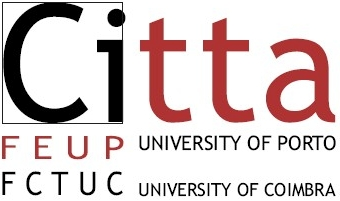 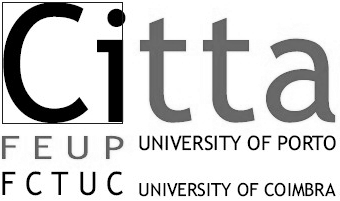 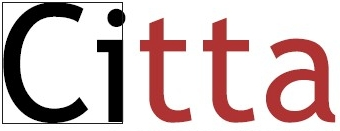 FUNDOS ESCUROS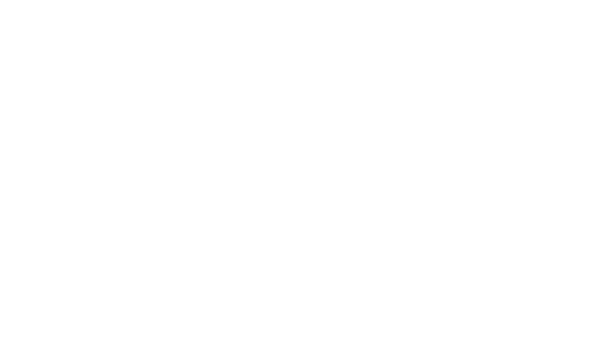 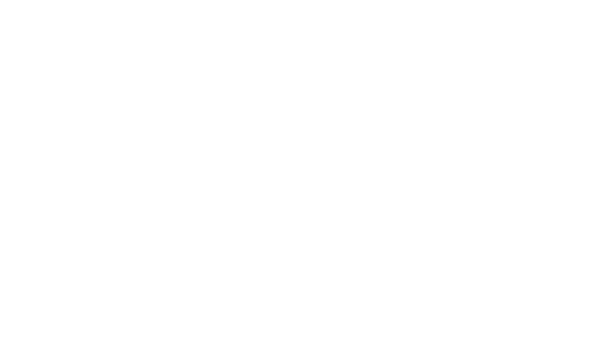 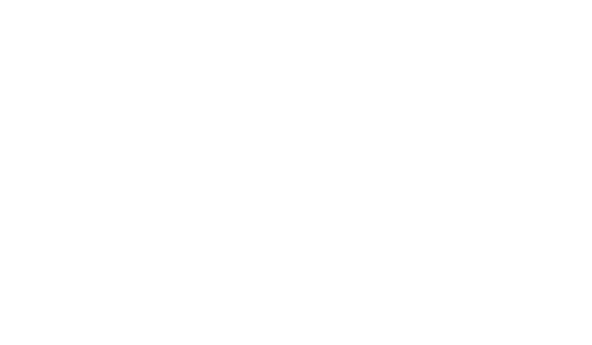 Logotipo FEUP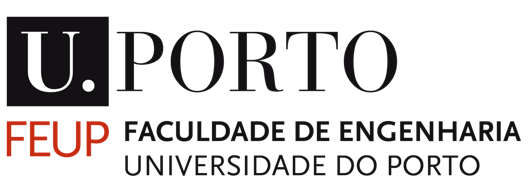 Logotipo FCTUC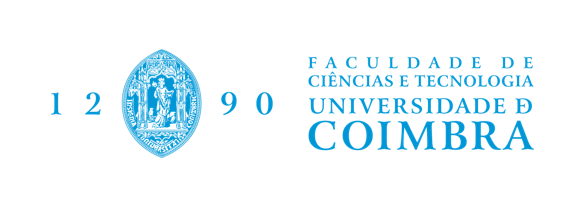 LOGOS PARA COLOCAR EM PUBLICAÇÕES E DOCUMENTOS (TESES, ARTIGOS, LIVROS, ETC) POSTERS, APRESENTAÇÕES ORAIS E EQUIPAMENTO (COM REFERÊNCIA AO PROJETO APROVADO) 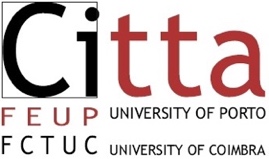 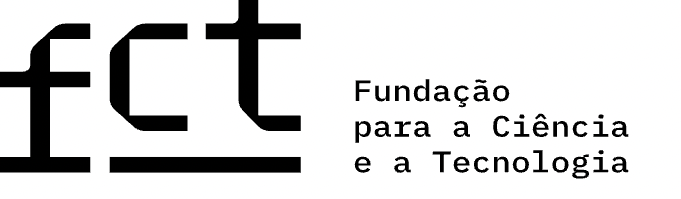 Nas ações de divulgação com impacto internacional, para além dos logótipos do CITTA e da FCT deve ser aposta a insígnia nacional da República Portuguesa.AGRADECIMENTOS PARA INCLUIR EM PUBLICAÇÕES E DOCUMENTOS (TESES, ARTIGOS, LIVROS, ETC) POSTERS E APRESENTAÇÕES ORAISPortuguêsEste trabalho foi financiado pelo Financiamento Base atribuído pela FCT/MCTES (PIDDAC) ao CITTA - Centro de Investigação do Território, Transportes e Ambiente (UIDB/04427/2020).EnglishThis work was financially supported by the Base Funding allocated by the FCT/MCTES (PIDDAC) to CITTA - Research Centre for Territory, Transports and Environment (UIDB/04427/2020). 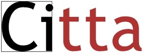 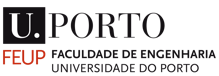 NomePosição (na carreira académica ou de investigação, ou Doutorando no Programa Doutoral - especificar)CITTA I Centro de Investigação do Território, Transportes e AmbienteDEC I Departamento de Engenharia CivilFEUP I Faculdade de Engenharia da Universidade do PortoNamePosition (in the academic or research career, or PhD Student in the Doctoral Program – specify))CITTA I Research Centre for Territory, Transports and EnvironmentDEC I Department of Civil EngineeringFEUP I Faculty of Engineering of the University of Porto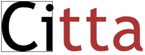 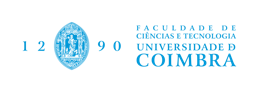 NomePosição (na carreira académica ou de investigação, ou Doutorando no Programa Doutoral - especificar)CITTA I Centro de Investigação do Território, Transportes e AmbienteDEC I Departamento de Engenharia CivilFCTUC I Faculdade de Ciências e Tecnologia da Universidade de CoimbraNamePosition (in the academic or research career, or PhD Student)CITTA I Research Centre for Territory, Transports and EnvironmentDEC I Department of Civil EngineeringFCTUC I Faculty of Sciences and Technology of the University of Coimbra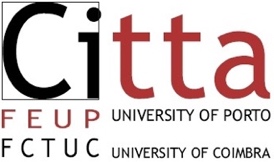 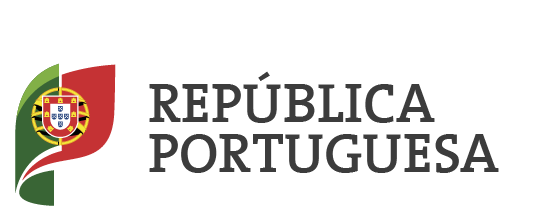 